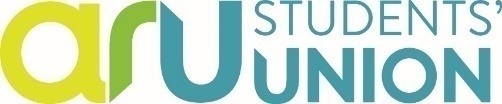 Job DescriptionStudents’ Union Coordinator – ARU LondonVisionStudents creating success together.MissionA Union with a personal connection to all students. We recognise individual aspirations for success and support students to collaborate and realise their ambitions.ValuesWe are:Inclusive - We champion equality, diversity and inclusion. We respect the needs of the individual and the wider student community.Honest - We act honestly, think ahead and deliver on our promises. We share our hopes, challenges and successes widely and effectively.Collaborative - We always seek to work in partnership to help us realise our shared ambitions.Determined - We know what is important to ARU students and are driven to achieve the best possible outcomes for them.Reporting to:	 	ARU London ManagerSection: 		ARU LondonSalary: 	£24,797 including location allowanceHours of Work:		35 hours per week; flexibility requiredPlace of Work: 	Cross Campus: Based in Farringdon but regular work is required from other London campuses, i.e. East India (Republic). This role will be primarily be based at the Farringdon Campus with the expectation you will spend at least 1 working day per week at the East India Campus. There will also be occasional travel to Cambridge & Chelmsford for training purposes. You will be working alongside a small team but may often be working alone as we are based across two sites.The Students’ Union is fully committed to its policies and procedures on Equality, Diversity and Inclusion.Purpose of JobTo be the first point of contact and face of ARU Students’ Union on the ARU London Campuses. To actively engage students in the democratic and representative functions of the Students’ Union and coordinate the election, training and ongoing support of student representatives including the Vice President (ARU London).To promote the services available and support students accessing the Advice Service. Develop a targeted range of activities to enhance the student experience. Encourage, support and assist students in setting up and joining a targeted range of student led activities; ensuring all activities take place under appropriately risk-assessed and safe conditions. Student Representation & Democracy Work alongside the existing SU Coordinator to train and empower all ARU London student representatives with the skills and knowledge to effectively fulfil their roles:Administer and support the organisation of the elections processes for all representative positions as required on the ARU London campuses, including their trainingPrepare and support ARU London Representatives to be effective in their membership of committees and meetings, including preparation of relevant training or publicity materialsPrepare briefing notes and provide written feedback following Students’ Union and University meetings in a clear and concise wayProvide comprehensive support to the Vice President (ARU London) to plan individual and organisation-wide campaigning priorities, through the development of project plansProvide administrative and operational coordination and support with the implementation of campaignsStudent Activities and VolunteeringWork alongside the existing SU Coordinator to support the development of extra/co-curricular activities:To create and support sustainable, targeted student-led groups on the ARU London Campuses; based on student feedbackDeliver training to student leaders members to equip them with the knowledge and skills necessary to run their group effectivelyActively contribute to the organisation and delivery of large scale events on the London Campuses, such as Welcome WeekAdministrationBe the Union’s first point of contact for ARU London students in a friendly, effective and efficient manner and ensure all interactions provide the highest levels of customer service possibleProvide support to the advice service by arranging appointments for studentsEnsure paperwork is fully completed and up to date and stored appropriatelyMaintain up to date accurate statistics within the departmentMaintain comprehensive membership data in line with Data ProtectionOversee the management of student staff/volunteers as and when neededHealth & SafetyEnsure acceptable risk assessments exist for all SU activity on the ARU London Campuses and maintain up to date recordsEnsure rigorous compliance with health and safety policiesUndertake checks to certify that appropriate procedures are in place. Where there is evidence of inadequate documentation or procedure, report this to the line manager to ensure appropriate action to safeguard participantsEnsure rigorous compliance with the Disclosure and Barring Service (DBS) legislation
OtherEnsure the Union’s policies and procedures are adhered toAssist in sourcing external funding streams to develop projects relevant to student experienceSupport the Union’s environmental policyCarry out all duties and responsibilities in accordance with the Equal Opportunities Policy and Student/Staff ProtocolAttend and contribute to team meetings, Students’ Union meetings, and other meetings as directed being held on other campuses (Cambridge & Chelmsford)Carry out any other duties or projects as may be assigned to the post-holder by the Students’ Union and which are reasonably consistent with the positionThe Students’ Union expects all staff to participate in any training programme, meeting or conference considered relevant to your job.  The Students’ Union expects all staff to participate in, and take ownership of,  their Induction, Personal Development Review, Departmental Staff Meetings and be responsible for carrying out duties with full regard to the rules, policies and procedures and conditions of service contained in the Staff Handbook, and within Departments of the Students’ Union.   A condition of employment is that all staff are expected to assist in key events throughout the year e.g., Fresher’s Fair, Elections, Open Days and any other key events.   Staff are expected to portray a positive image, both internally and externally of the Students’ Union by displaying high standards of service, integrity, punctuality, politeness and professionalism.CriteriaEssentialDesirableEducation/QualificationsMinimum G.C.S.E. or Level 2 equivalent English and MathsDegreeFirst Aid certificate Knowledge & ExperienceSound experience working within democratic, representative or administrative structures in an Education settingSound experience supporting activities, trips or cultural eventsKnowledge of issues affecting students in higher educationBuilding relationships with a diverse range of personnelDelivering training workshops in relevant skillsProviding briefings for committees and meetingsSkills & AbilitiesComputer literacy and keyboard skills (Microsoft Office)Ability to coordinate eventsExcellent communication skills both written and oralTime management and prioritising skillsAbility to work with others; sharing goals and updates and providing hand over materials.Personal QualitiesPatience, enthusiasm, ability to motivate othersCommitment to working in a democratic environmentFlexible and adaptable approach to work and working hoursStudent focused, with a calm, approachable mannerAn ability to work independently and with team members in remote locationsOtherUnderstanding of and commitment to the principles of equal opportunitiesA desire for self-development and willingness to engage in training opportunitiesAbility to travel independently to other locations when required